 Конференция проводится очно. Возможно и заочное участие! Участие в конференции бесплатное.Программа конференции включает проведение пленарного и секционных заседаний.Для всех участников будет предоставлен обед за счет принимающей стороны.По итогам конференции издается сборник статей, которому присваиваются международный стандартный книжный индекс ISBN и библиотечные индексы УДК и ББК. Сборник рассылается по ведущим библиотекам России. ОСНОВНЫЕ СЕКЦИИ И НАПРАВЛЕНИЯ КОНФЕРЕНЦИИ:ТРЕБОВАНИЯ К ОФОРМЛЕНИЮ ТЕЗИСОВ:Общий объем тезисов (одной публикации), включенный в организационный взнос – не более 2-х страниц печатного текста (включая список литературы).ОФОРМЛЕНИЕ ЗАГОЛОВКА:ОБРАЗЕЦ ОФОРМЛЕНИЯ ТЕЗИСОВ:Иванов И.И.  Институт правоохранительной деятельностиФГБОУ ВО «Саратовская государственная юридическая академия»г. Саратов, РоссияНаучный руководитель: доцент, к.ю.н. Петров П.П.ЧАСТНОПРАВОВЫЕ СРЕДСТВА ОБЪЕДИНЕНИЯ ХОЗЯЙСТВУЮЩИХ СУБЪЕКТОВPRIVATE LAW WAYS UNITE ECONOMIC ENTITY<Текст доклада>ЗАЯВКА УЧАСТНИКА:ФИНАНСОВЫЕ УСЛОВИЯ УЧАСТИЯ:ВНИМАНИЕ! Организационный взнос за публикуцию статьи в сборнике составляет 400 руб и оплачивается после получения приглашения об участии в работе конференции. Отсканированный вариант квитанции об оплате за публикацию необходимо выслать до 10 февраля 2017 года на электронный адрес оргкомитета: fevr.conference@yandex.ruУчастие в соавторстве рассматривается как самостоятельное участие каждого автора в конференции.ОТПРАВКА МАТЕРИАЛОВ В ОРГКОМИТЕТ:Для участия в конференции Вам необходимо выслать в срок до 24 декабря 2016 года включительно на адрес: fevr.conference@yandex.ru следующие материалы:* Учитываются оригинальность и самостоятельность выполнения работы. Процентное соотношение заимствований и оригинальности должно быть не менее 70%. Рукописи, представленные позже указанных сроков или с нарушением установленных требований, офрмленные без учета данных правил, оргкомитетом не рассматриваются.Количество участников от одного вуза, факультета, института является неограниченным. Один участник имеет право выступить на конференции только с одним докладом на одной секции.КОНТРОЛЬНЫЕ ДАТЫ:Проезд до г. Саратова и проживание оплачивается участниками конференции самостоятельно.
         Организационный комитет оказывает участникам конференции содействие в бронировании общежития или гостиницы на период конференции. Ориентировочная стоимость проживания – 800 - 1000 руб. сутки. КООРДИНАТЫ ОРГКОМИТЕТААдрес: 410056 Саратов, ул. Чернышевского 104, учебный корпус № 1, каб. 232 «а».Тел./факс: 8(8452) 29-90-17Адрес электронной почты – fevr.conference@yandex.ru8(8452) 29-90-32 - Титова Анжела Александровна, заместитель директора Института правоохранительной деятельности по научной работе, доцент;+7(919)-830-15-32; +7 (904)-088-53-57 - Вориводина Татьяна Сергеевна, председатель НСО Института правоохранительной деятельности ФГБОУ ВО «Саратовская государственная юридическая академия»;+7(927)-144-91-74 – Балтаева Анастасия Александровна, секретарь НСО Института правоохранительной деятельности ФГБОУ ВО «Саратовская государственная юридическая академия». К участию в конференции приглашаем научных и практических работников, преподавателей образовательных учреждений, докторантов, аспирантов, соискателей и студентов.БУДЕМ РАДЫ ВИДЕТЬ ВАС СРЕДИ УЧАСТНИКОВ КОНФЕРЕНЦИИ!!!Министерство образования и науки Российской ФедерацииФедеральное государственное бюджетное образовательное учреждение
высшего образования
«Саратовская государственная юридическая академия»
Институт правоохранительной деятельности
Научное студенческое общество 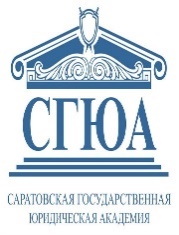 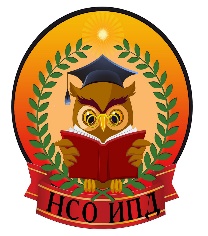 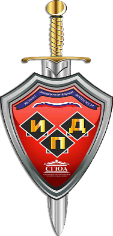 Уважаемые коллеги!Приглашаем Вас принять участие в VIII Международной научной конференции студентов, магистрантов и аспирантов МЕХАНИЗМ ПРАВОВОГО РЕГУЛИРОВАНИЯ: ВОПРОСЫ ТЕОРИИ И ПРАКТИКИ28 февраля 2017 годаСаратов-2017Секция 1Актуальные проблемы истории государства и праваСекция 2Актуальные вопросы теории государства и праваСекция 3Актуальные проблемы права и политики стран изучаемого языкаСекция 4Международное право, европейское право и сравнительное правоведениеСекция 5Актуальные проблемы частного праваСекция 6Актуальные проблемы криминалистического обеспечения расследования преступленийСекция 7Правообеспечительные средства механизма уголовно-процессуального регулированияСекция 8Современные перспективы гражданского судопроизводства в Российской ФедерацииСекция 9 Уголовно-правовой механизм охраны интересов личности, общества, государства, мира и безопасности человечества от преступных посягательств и его реализацияСекция 10Механизм правового регулирования финансовых и налоговых отношений: доктринальные и правоприменительные аспектыСекция 11Трудовое право России: современное состояние, перспективы Секция 12Координация органами прокуратуры предупреждения преступностиСекция 13Актуальные проблемы реализации исполнительной власти в Российской ФедерацииФормат текстаMicrosoft Word (doc)Формат страницыА4 (210x297 мм)Ориентация страницыкнижнаяПоля страницыверхнее - 15 мм; нижнее – 15 мм; правое – 15 мм; левое – 20 мм.Тип и размер шрифтаTimes New Roman, 12 птМежстрочный интервалЕдиничныйАбзацный отступ1,25 смВыравниваниепо ширинеПереносыне вручнуюСноскиКонцевые, нумеруются едино ко всему документуТип и размер шрифта сносокTimes New Roman, 10 птМежстрочный интервал сносокЕдиничныйСведения об авторе (-ах): фамилия и инициалы (жирным), название структурного подразделения, название вуза, город, странавыравнивание по правому краю.Название докладаЗаглавные, полужирные буквы, по центру, на русском языкеПропустить строкуТекст тезисовРазместить статьюИнформация о контактном лицеИнформация о контактном лицеФамилия, имя, отчество контактного лицаЭлектронный адрес контактного лицаТелефон контактного лицаВуз, факультет, курс обученияИнформация о публикацииИнформация о публикацииНомер секции и название направления конференцииФИО автора полностью (если авторов несколько, то ФИО авторов – через запятую)Название докладаКоличество страниц в докладеНаучный руководитель (Фамилия, имя, отчество, должность, ученая степень, ученое званиеДополнительный сервисДополнительный сервисПриезд и личное участие в работе конференции (дата и способ прибытия)Дата отъездаНеобходимость бронирования гостиницы/общежитияИнформация об отправке сборникаИнформация об отправке сборникаКоличество печатных экземпляров сборникаПочтовый адрес для отправки сборникаФамилия, имя, отчество получателяПрошу считать меня участником научной конференции. Разрешаю вносить в представленные мною материалы корректорскую правку и опубликовать их в сборнике.Направляя настоящую заявку, я подтверждаю, что осведомлен о наличии уголовной, гражданско-правовой и административной ответственности за нарушение законодательства РФ об авторских правах.Настоящим подтверждаю свое обязательство соблюдать законодательство РФ при подготовке работы для участия в круглом столе.Я осведомлен о том, что в случае обнаружения в моей работе признаков плагиата, я не буду допущен к участию в круглом столе в качестве докладчика. Процентное соотношение заимствований и оригинальности должно быть не менее 70%.Прошу считать меня участником научной конференции. Разрешаю вносить в представленные мною материалы корректорскую правку и опубликовать их в сборнике.Направляя настоящую заявку, я подтверждаю, что осведомлен о наличии уголовной, гражданско-правовой и административной ответственности за нарушение законодательства РФ об авторских правах.Настоящим подтверждаю свое обязательство соблюдать законодательство РФ при подготовке работы для участия в круглом столе.Я осведомлен о том, что в случае обнаружения в моей работе признаков плагиата, я не буду допущен к участию в круглом столе в качестве докладчика. Процентное соотношение заимствований и оригинальности должно быть не менее 70%.Название материалаНазвание файлаТезисы докладаФамилия И.О.- тезисыЗаявка участникаФамилия И.О.-заявкаЗаверенную подписью рецензию научного руководителя (отсканированную в электронном варианте)Фамилия И.О. – рецензия научного руководителяСкан или фото квитанции об оплате организационного взноса, только после получения подтверждения об участии в конференцииФамилия И.О.-квитанцияВ поле письма «Тема» указать: «Конференция 28 февраля. Секция…». В тексте электронного письма указать полное (!!!) наименование ВУЗа, факультета (института) в котором обучается участник и от которого подается заявка; фамилия, имя, отчество уастника; секция выступления.В поле письма «Тема» указать: «Конференция 28 февраля. Секция…». В тексте электронного письма указать полное (!!!) наименование ВУЗа, факультета (института) в котором обучается участник и от которого подается заявка; фамилия, имя, отчество уастника; секция выступления.Прием материаловдо 24 декабря 2016Извещение о принятии материалов к публикации или необходимости их доработкив течение 2 рабочих дней после полученияРассылка приглашений участникам, прошедшим отбордо 6 февраля 2017 на электронный адрес участника, указанный в заявкеО дате и способе прибытия оповестить до 20 февраля 2017